Western Australia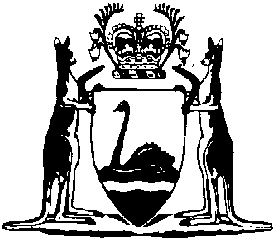 Aboriginal Heritage Legislation Amendment and Repeal Act 2023Aboriginal Heritage Legislation Amendment and Repeal Act 2023 Commencement Proclamation 2023Western AustraliaAboriginal Heritage Legislation Amendment and Repeal Act 2023 Commencement Proclamation 2023Contents1.	Citation	12.	Commencement	1Aboriginal Heritage Legislation Amendment and Repeal Act 2023Aboriginal Heritage Legislation Amendment and Repeal Act 2023 Commencement Proclamation 2023Made under the Aboriginal Heritage Legislation Amendment and Repeal Act 2023 section 2(d) by the Governor in Executive Council.1.	Citation		This proclamation is the Aboriginal Heritage Legislation Amendment and Repeal Act 2023 Commencement Proclamation 2023.2.	Commencement		The Aboriginal Heritage Legislation Amendment and Repeal Act 2023, other than Part 1, Part 3 Division 1 and section 30, comes into operation on 15 November 2023.C. DAWSON, Governor	L.S.A. BUTI, Minister for Aboriginal Affairs